Информация среднемесячной заработной плате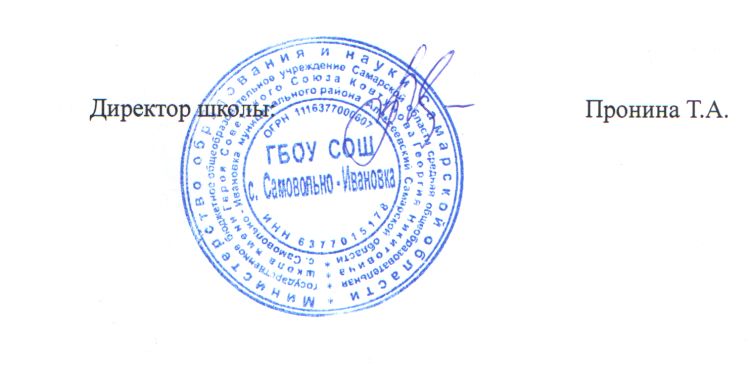 №  п/пПолное наименование  учрежденияФамилия и инициалы лица, чьи сведения размещаютсяДолжностьФактически отработанное время (календарных месяцев)Среднемесячная заработная плата за 2019 год (рублей)1государственное бюджетное общеобразовательное учреждение Самарской области  средняя общеобразовательная школа имени Героя Советского Союза Ковтунова Георгия Никитовича           с. Самовольно-Ивановка муниципального района Алексеевский Самарской областиПронина Татьяна АлександровнаДиректор1246942(сорок шесть тысяч девятьсот сорок два  руб.)2государственное бюджетное общеобразовательное учреждение Самарской области  средняя общеобразовательная школа имени Героя Советского Союза Ковтунова Георгия Никитовича           с. Самовольно-Ивановка муниципального района Алексеевский Самарской областиДолбилова Елена ВладимировнаГлавный бухгалтер1231175( тридцать одна тысяча сто семьдесят пять руб.)